МУНИЦИПАЛЬНОЕ АВТОНОМНОДОШКОЛЬНОЕ ОБРАЗОВАТЕЛЬНОЕУЧРЕЖДЕНИЕ ДЕТСКИЙ САД «БУРАТИНО»С. ИВАНОВКАКонспект занятияв средней группе«Воздух вокруг нас»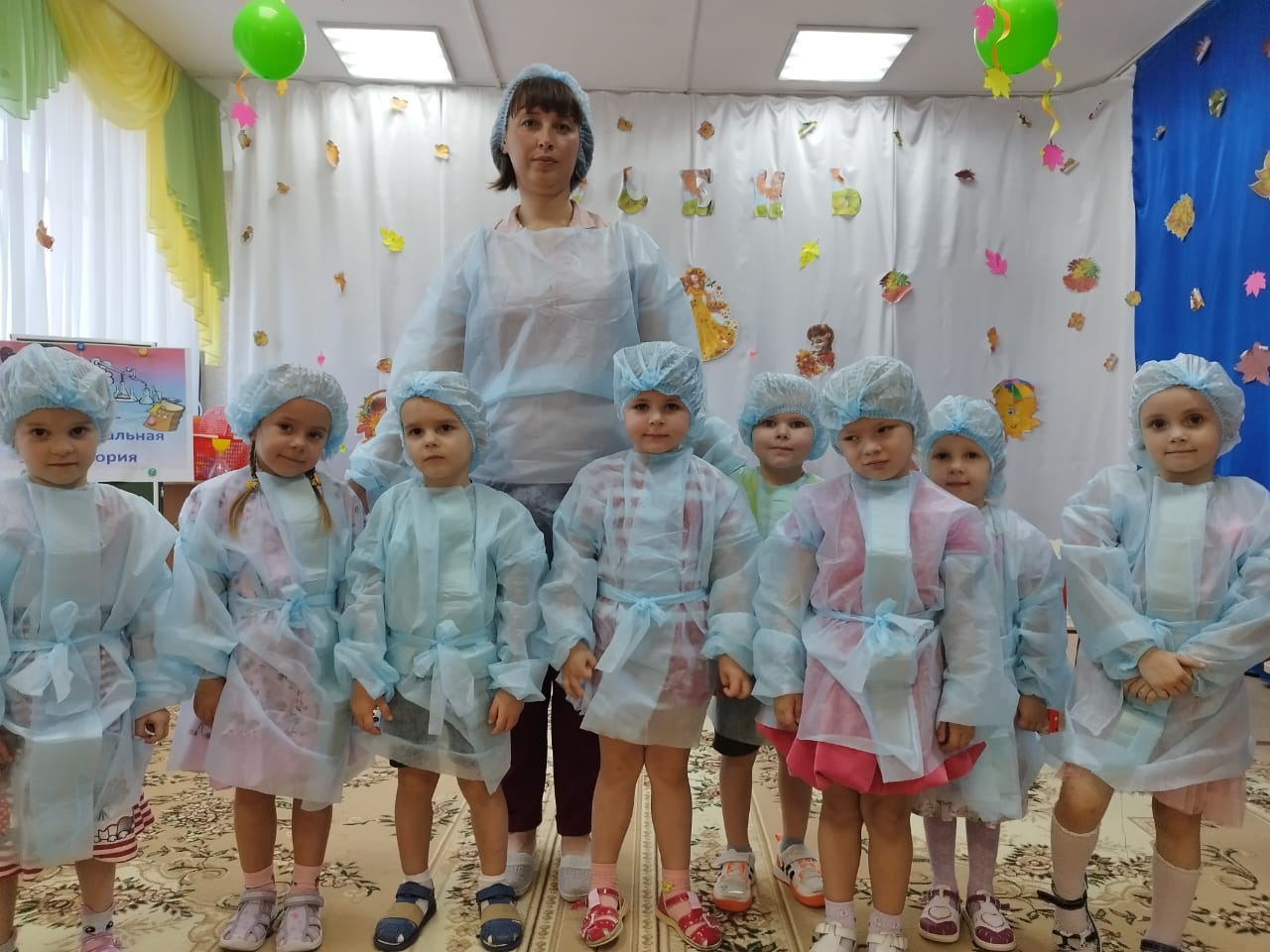 Выполнила: воспитательI квалификационной категорииГолубуова Н.В.2023гЦель: Расширять знания о воздухе.Интеграция образовательных областей: «социально-коммуникативное развитие», «познание», «речевое развитие», «физическое развитие», «художественно-эстетическое развитие».Обучающие задачи:• Упражнять в наблюдательности за окружающей средой.• Закрепить представления детей о воздухе, его свойствах.• Учить строить гипотезы о признаках и свойствах воздуха.• Продолжать закреплять навыки проведения опытов.Развивающие задачи:• Развивать умение самостоятельно делать выводы на основе практического опыта.• Создать условия для развития образного мышления, сообразительности, внимания.• Способствовать формированию мыслительных операций, развитию речи, умению аргументировать свои высказывания.Воспитательные задачи:• Воспитывать доброту, отзывчивость, уважение к своим товарищам.• Воспитывать самостоятельность, умение понимать учебную задачу и выполнять её самостоятельно.• Воспитывать интерес к экспериментированию, воспитывать аккуратность при работе с водойМетодологические приемы: беседа-диалог, игровая ситуация, физкультминутка, опыт, эксперимент, продуктивная деятельность детей, рисование приемом кляксографии, анализ, подведение итогов, вопросы, индивидуальные ответы детей.Гипотезы:воздух постоянно нас окружает;- способ обнаружения воздуха - «запереть» воздух, «поймать» в оболочку;- воздух легче воды;- воздух есть внутри людей;- без воздуха невозможна жизнь.Оборудование: полиэтиленовые пакеты (по количеству детей, емкости с водой, флаконы, одноразовые стаканчики с водой, трубочки для коктейля, листы бумаги, гуашь, фонарик, вееры (по количеству детей, шапочки, халат,  салфетки. схемы.Словарная работа: Лаборатория - оборудованное помещение, приспособленное для специальных опытов и исследований.Ход занятия:Ребята посмотрите сколько гостей сидит в зале, давайте с ними поздороваемся!Воспитатель: Ребята, давайте друг друга согреем своими улыбками! Для этого поставьте руки на пояс и произнесите слова: «Влево - вправо повернись и друг другу улыбнись».Воспитатель: Ребята, а что еще нас согревает и улучшает наше настроение?Дети: Солнышко!Воспитатель: Правильно! Давайте представим, что наши руки – это солнечные лучики. Коснемся друг друга и подарим тепло своим друзьям. Дети становятся в круг, вытягивают руки вверх, соприкасаясь друг с другом, и произносят слова:Солнышко, солнышкоМы твои лучи.Быть людьми хорошимиТы нас научи.Воспитатель: Ребята, сегодня я предлагаю вам превратиться в настоящих ученых и совершить путешествие в лабораторию, где можно заняться исследованиями. Вы хотите?Дети: Да!А вот что мы будем исследовать, вы узнаете, отгадав мою загадку:Через нос проходит в грудь,И обратный держит путь.Он невидимый, но все же,Без него мы жить не сможем.Он нам нужен, чтоб дышать,Чтобы шарик надувать.С нами рядом каждый час,Но невидим он для нас!Дети: Воздух!Воспитатель: правильно, это воздух.Воспитатель: Скажите, ребята, вы видите воздух вокруг нас?Дети: Нет, не видим.Воспитатель: Раз мы его не видим, значит, какой воздух?Дети: Воздух прозрачный, бесцветный, невидимый!Воспитатель: А чтобы найти воздух мы отправляемся в нашу лабораторию (дети проходят к столу 1).Воспитатель: Надевайте скорее шапочки!Чтобы воздух увидеть, его надо поймать. Хотите, я научу вас ловить воздух?Дети: Да.Опыт 1. «Поймай невидимку» (С полиэтиленовым пакетом и фонариком).Воспитатель: Возьмите полиэтиленовый пакет. Что в нём?Дети: Он пуст.Воспитатель: Его можно сложить в несколько раз. Смотрите, какой он тоненький, давайте теперь поймаем воздух в пакет. Молодцы, какие вы быстрые! Теперь мы закручиваем его. Пакет полон воздуха, он похож на подушку. Воздух занял место в пакете. А если мы развяжем его? Что произойдет?Дети: Если развяжем пакет и выпустим из него воздух, то пакет опять станет тоненьким.Воспитатель: Вывод: чтобы увидеть воздух, его надо поймать. И мы смогли это сделать! Мы поймали воздух и заперли его в пакете, а потом выпустили его. Какого цвета воздух? (ответы детей).У меня есть фонарик, сейчас я посвечу на пакет. Что вы увидели?Дети: Свет фонарика проходит через пакет.Воспитатель: Свет проходит через пакет с воздухом, потому что воздух не имеет цвета, т. е. прозрачный. Вот вам и первое свойство воздуха – прозрачный, бесцветный, невидимый.СХЕМА №1 ВОЗДУХ ПРОЗРАЧНЫЙВоспитатель: ребята, мы с вами проделали такой серьезный опыт!Воздух с вами мы искалиИ в пакет его поймали!Посмотрели, посветилиИ на волю отпустили!Вспомните, какой был пакет. Когда мы в него поймали воздух? А какой, когда воздух мы выпустили?Большинство предметов, которые выглядят пустыми, на самом деле заполнены воздухом.Воздух заполняет любое пространство, поэтому ничто не является пустым. Значит воздух находится повсюду.СХЕМА №2 ВОЗДУХ ПОВСЮДУДавайте теперь немножко отдохнем и поиграем.Артикуляционная гимнастика: «Воздушный шарик» - максимально надуть щеки, удерживать 5 сек, «шарик лопнул» - втянуть щеки, удерживать 5 сек.Воспитатель: А интересно внутри людей есть воздух? Как вы думаете, ребята? Давайте проверим.Опыт 2. «Воздух в человеке».Воспитатель:А. - Я предлагаю проверить. Повторите всё, что я покажу. Положите руку на грудь и сделайте глубокий вдох. Что происходит, когда вы вдыхаете?- Значит, когда мы вдыхаем, воздух занимает внутри нас место. А что происходит, когда мы выдыхаем?Б. - Я предлагаю вам взять стаканчики с водой и трубочки. Повторите точно всё за мной. Подуйте в трубочку. Что происходит?Пузырьки – это воздух. Откуда они появились?-Значит, воздух есть внутри нас. Мы дуем в трубочку, и он выходит.-В этом опыте вы смоги увидеть воздух?А откуда взялся этот воздух (сначала вдохнули его в себя, потом выдохнули в трубочку).В. Все люди дышат через нос. Ребята, давайте друг другу покажем, как дышат наши носики.Когда мы просто вдыхаем и выдыхаем воздух, мы видим его?- А с салфеткой видно. Смотрите, какие красивые салфеточки я вам принесла. Берите их скорее в руки. Подышите на них. Что вы замечаете?- Салфетка шевелится, как летом листочки на деревьях. А почему качаются листочки?- А что такое ветер? Правильно, это движение воздуха.Значит сейчас мы убедились, что в человеке есть воздух! Мы им дышим!СХЕМА №3 ВОЗДУХ В ЧЕЛОВЕКЕФизкультминутка:Воздух-невидимка, (руки вверху вправо-влево)Выходи гулять! («зовут»)Воздух-невидимка, (руки вверху вправо-влево)Как тебя поймать? (Хлопки руками в разных местах)Если быстро-быстро в поле убегу, (бегут на месте)Чистого-пречистого воздуха найду! (Потирают руки)Если вместе с дедушкой по лесу пойду, (шаги на месте)Самого полезного воздуха найду! (Руки накрест к плечам)Если вместе с папой в горы я пойду, (тянутся вверх на носочках)Самого кристального воздуха найду! («фонарики»)Опыт 3. «Воздух движется и переносит запахи».Воспитатель: Ребята, пожалуйста рассаживайтесь за столы.Ребята, давайте попробуем устроить ветер с помощью веера! Помашите веером сначала на себя, потом друг на друга. Что вы чувствуете?Дети: В лицо дует ветерок.Воспитатель: Значит, когда воздух движется, получается ветер.Воспитатель: Ребята, а как вы думаете, сам воздух пахнет? Понюхайте. А как же получается, что когда пекут пироги, то мы чувствуем запах?Оказывается, воздух движется и доносит эти запахи до наших носов, хотя сам воздух запаха не имеет.СХЕМА №4 ВОЗДУХ НЕ ИМЕЕТ ЗАПАХАОпыт 4. «Подуй на кораблик» На столе емкость с водой на которой плавает бумажный кораблик. Ребята, давайте проведем еще один эксперимент.У нас на столах трубочки для коктейля. Возьмите их и подуйте на кораблик. Что происходит? Правильно, кораблик движется по воде. А, как вы думаете, что его заставило двигаться?Дети: воздух, который находится внутри нас.Правильно, дети. Если воздух подвинул наш кораблик, какой можно сделать вывод?СХЕМА №5 ВОЗДУХ ДВИГАЕТ ПРЕДМЕТЫОпыт 5. «Раздуй каплю» (рисование воздухом - Кляксография).Воспитатель: хотите порисовать? А рисовать мы сегодня будем необычным способом!Воздух очень много может!Он нам рисовать поможет!В трубочки подуем-Капельки раздуем!На лист бумаги наносим несколько капель жидкой краски (гуашь) и берём трубочки для коктейля. Нижний конец трубочки направляем в центр кляксы, а затем с усилием дуем в трубочку и раздуваем кляксу от центра в разные стороны. Посмотрите, как у кляксы разбегаются в разные стороны «ножки». Ребята, на что это похоже? Вам нравится? Когда листочки высохнут, вы дорисуете недостающие детали, и мы устроим выставку ваших рисунков!Воспитатель: Ребята, Вы отличные воздухоискатели! В результате наших поисков мы обнаружили (дети подводят итоги экспериментальной и исследовательской деятельности на занятии) :- что воздух прозрачный, бесцветный;- что воздух постоянно нас окружает;- что воздух невидим, но его можно найти разными способами;- что воздух легче воды;- что мы с вами дышим воздухом;- что воздух есть внутри людей;- что воздух не имеет запаха, но может его переносить;- что воздух может двигать предметы.Ребята, как вы думаете, зачем нам нужно и важно знать свойства воздуха? ( ответы: воздух необходим всему живому).Воздух – это-то, чем дышим.Через воздух звук мы слышим.В воздух, в небо и в полетУлетает самолёт.Птица в воздухе летает.Разным воздух наш бывает,Воздух может быть прозрачным,Пахнуть может дымом дачным.Может пахнуть апельсином,Кофе, завтраком, бензином.Он из фена вылетает,Тёплым он тогда бывает.А когда вокруг мороз,Щиплет больно он за нос.Шторой в комнате играет,Бурю в море он поднимаетВоздух разный, он такой!Нужен всем и нам с тобой.Сюрпризный момент: Воспитатель  хвалит детей за продуктивную деятельность на занятии, поощряет детей, раздавая корзина с конфетами.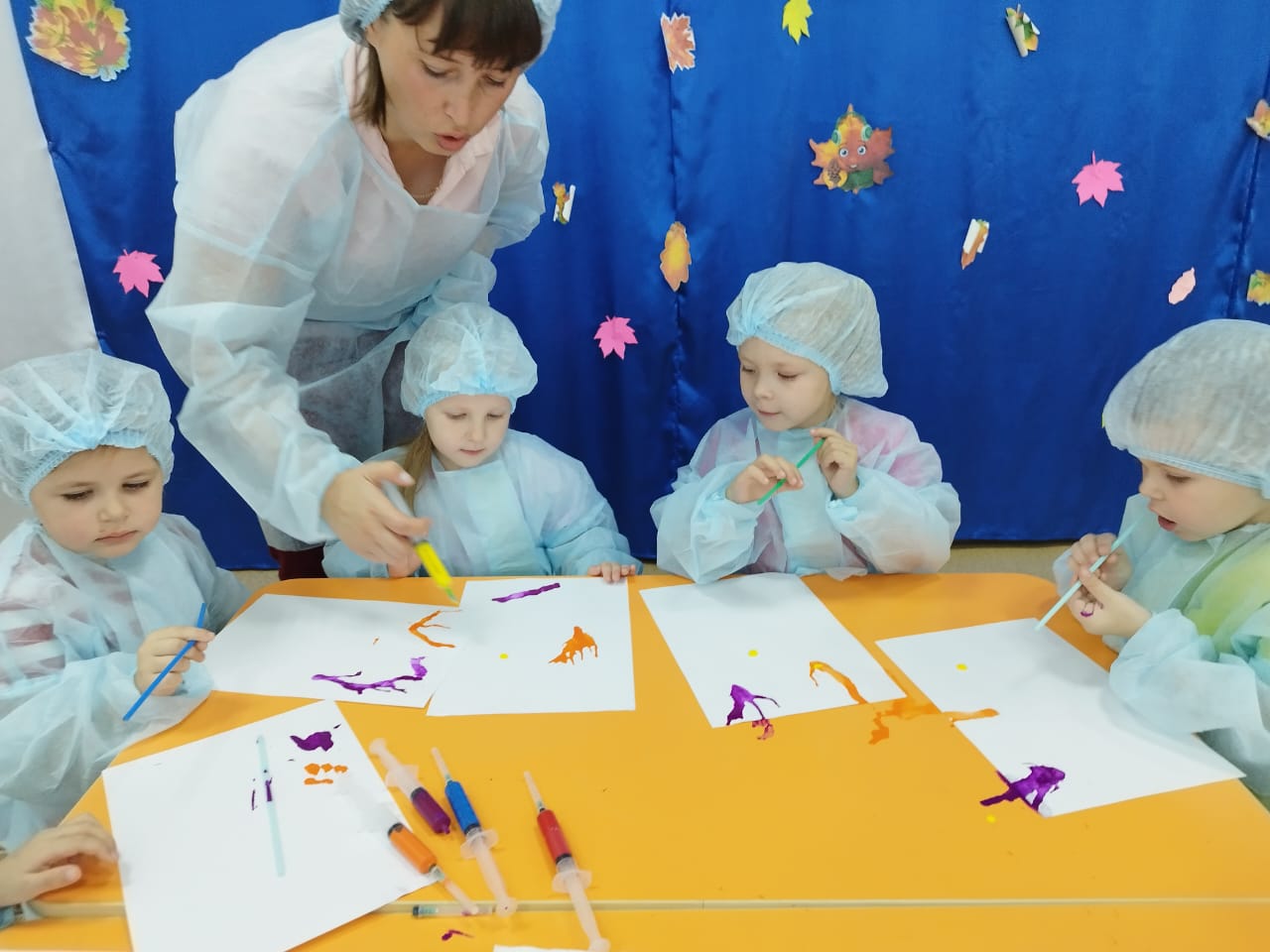 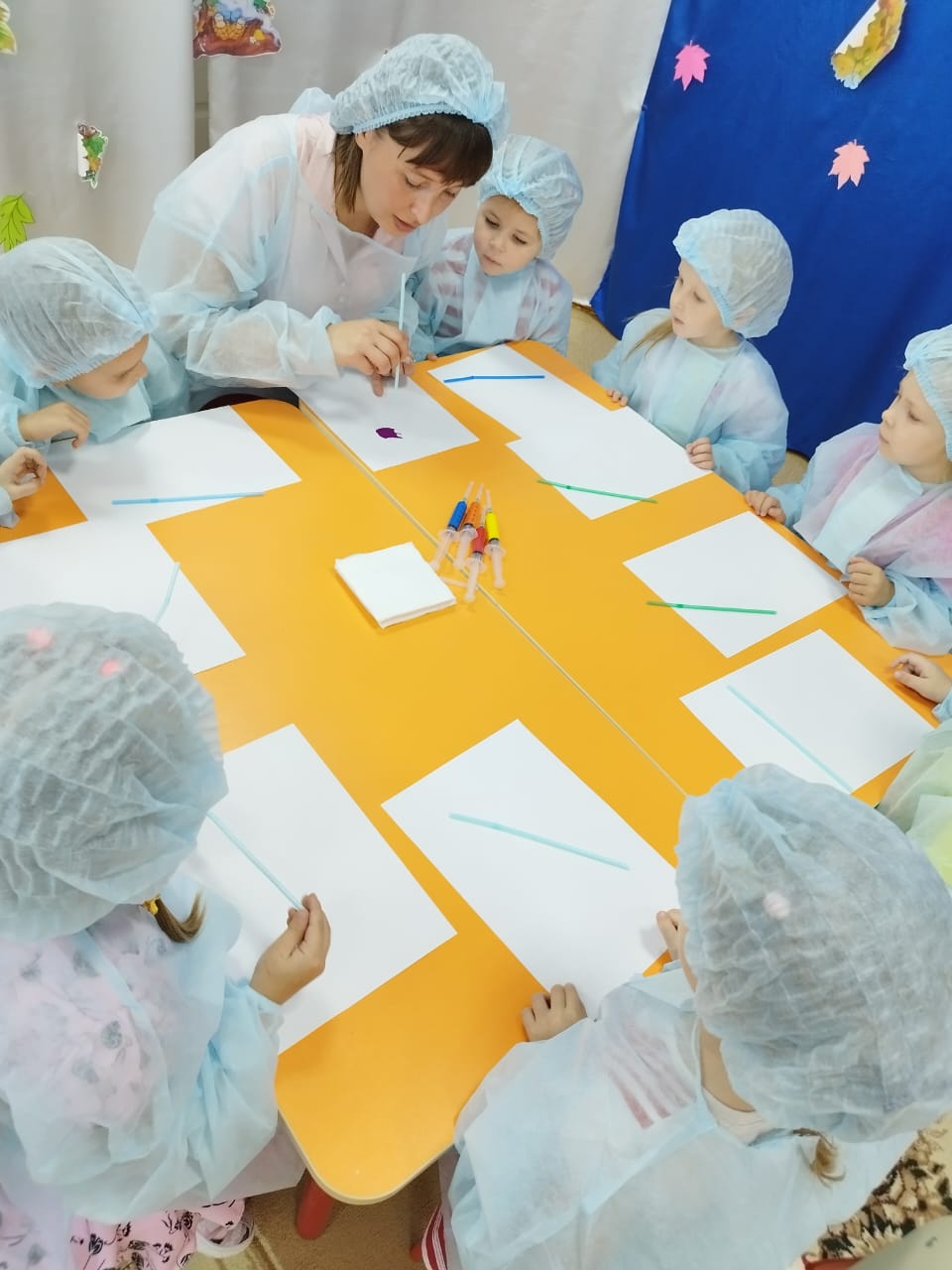 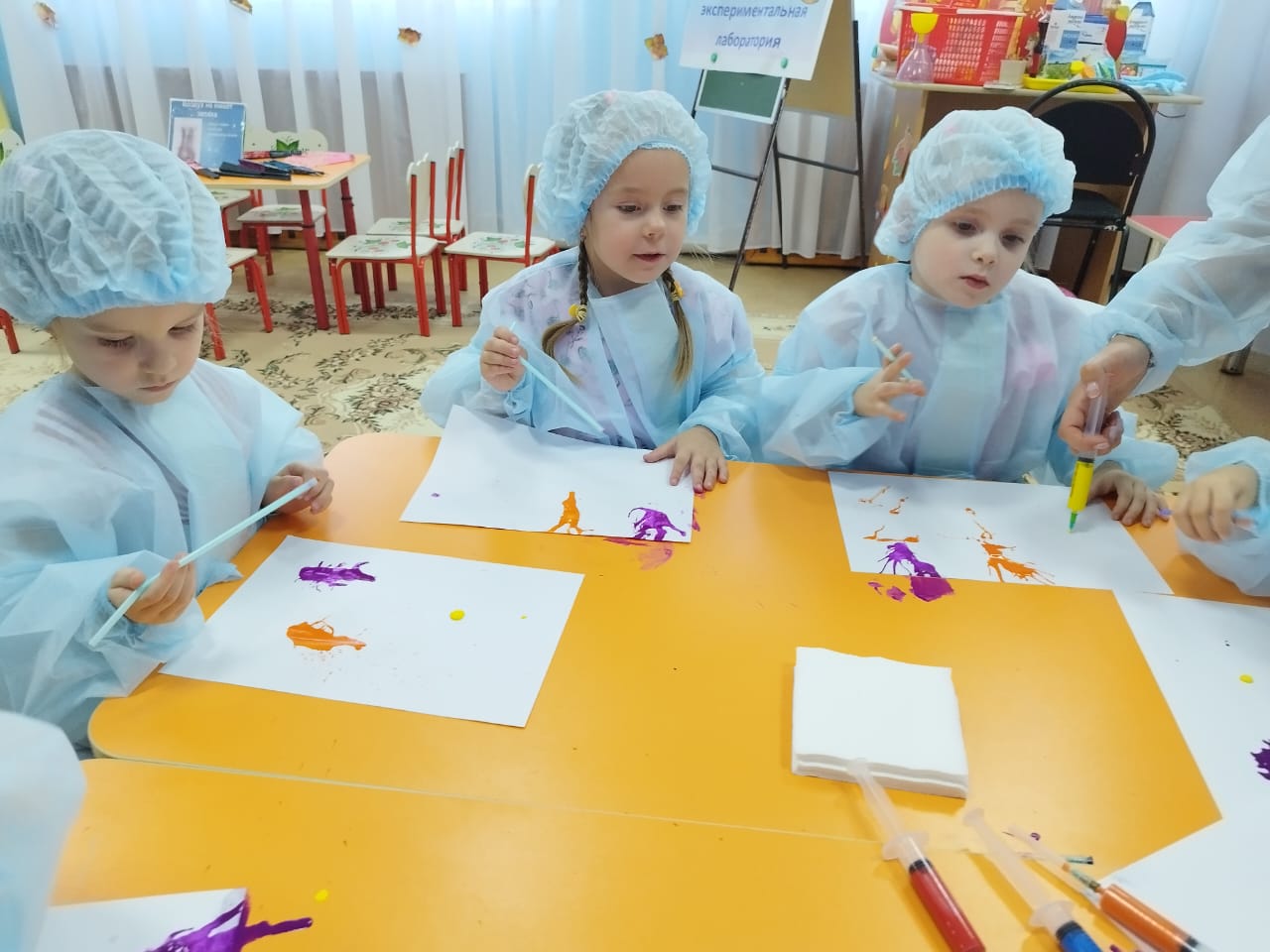 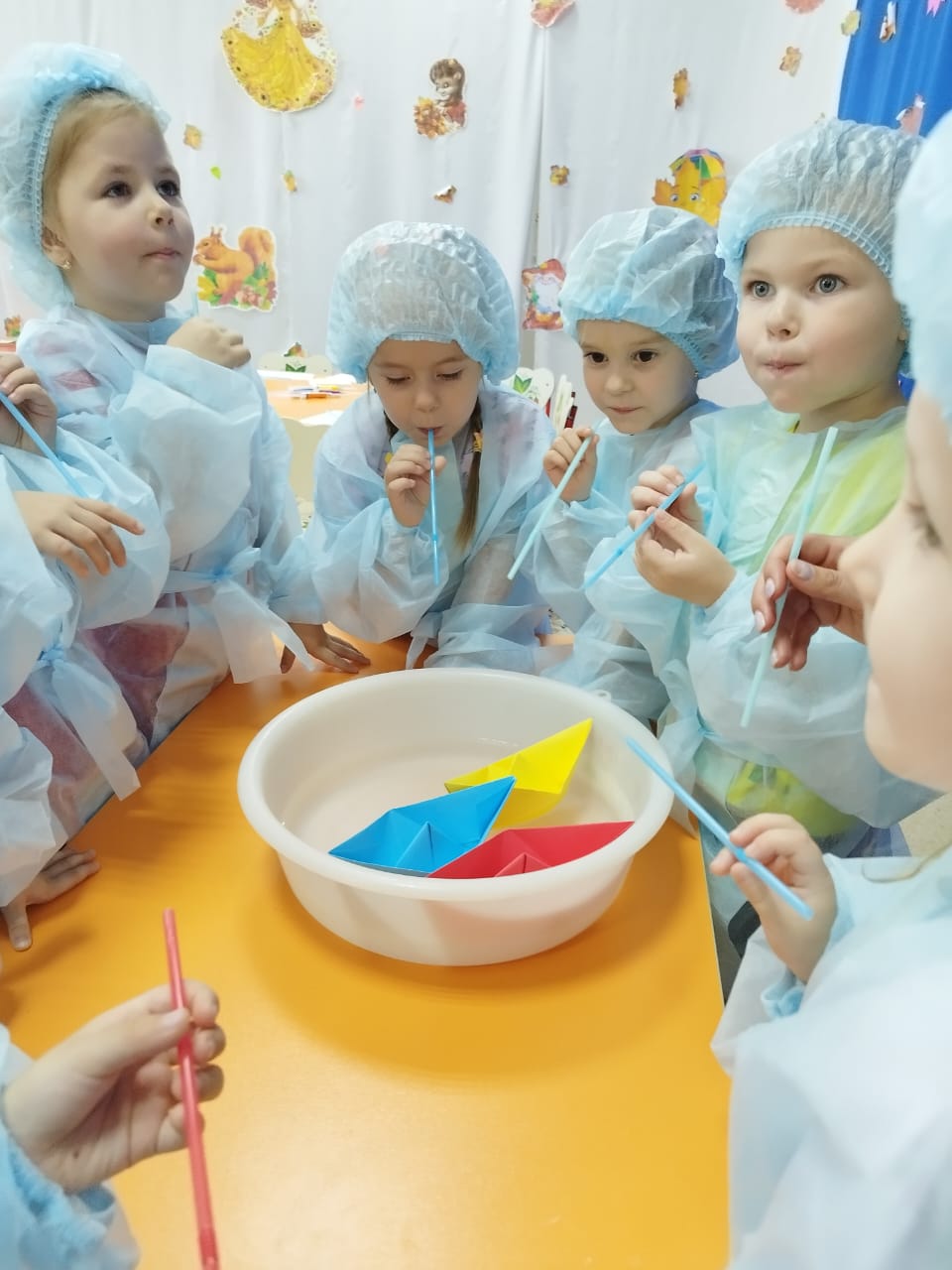 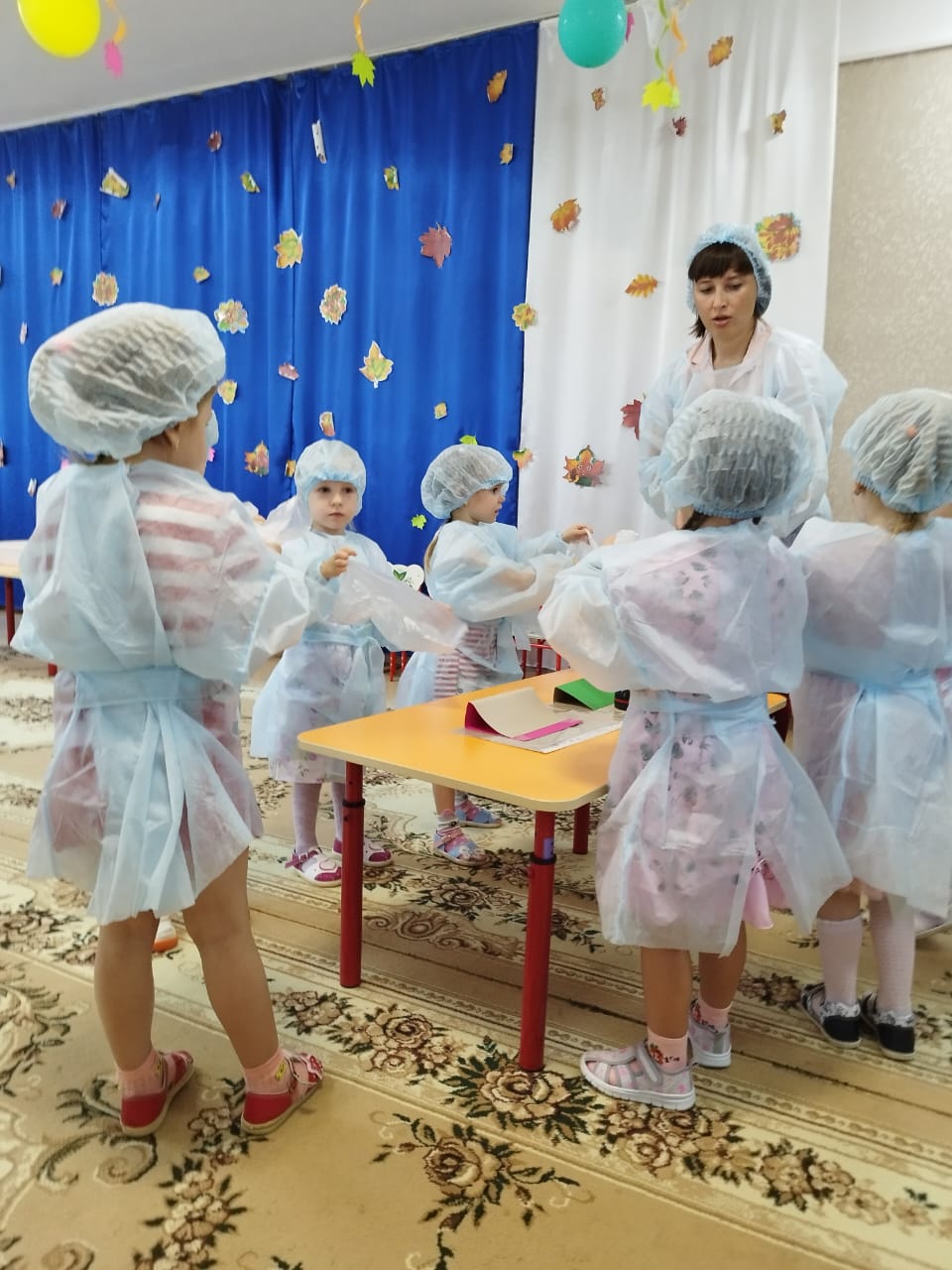 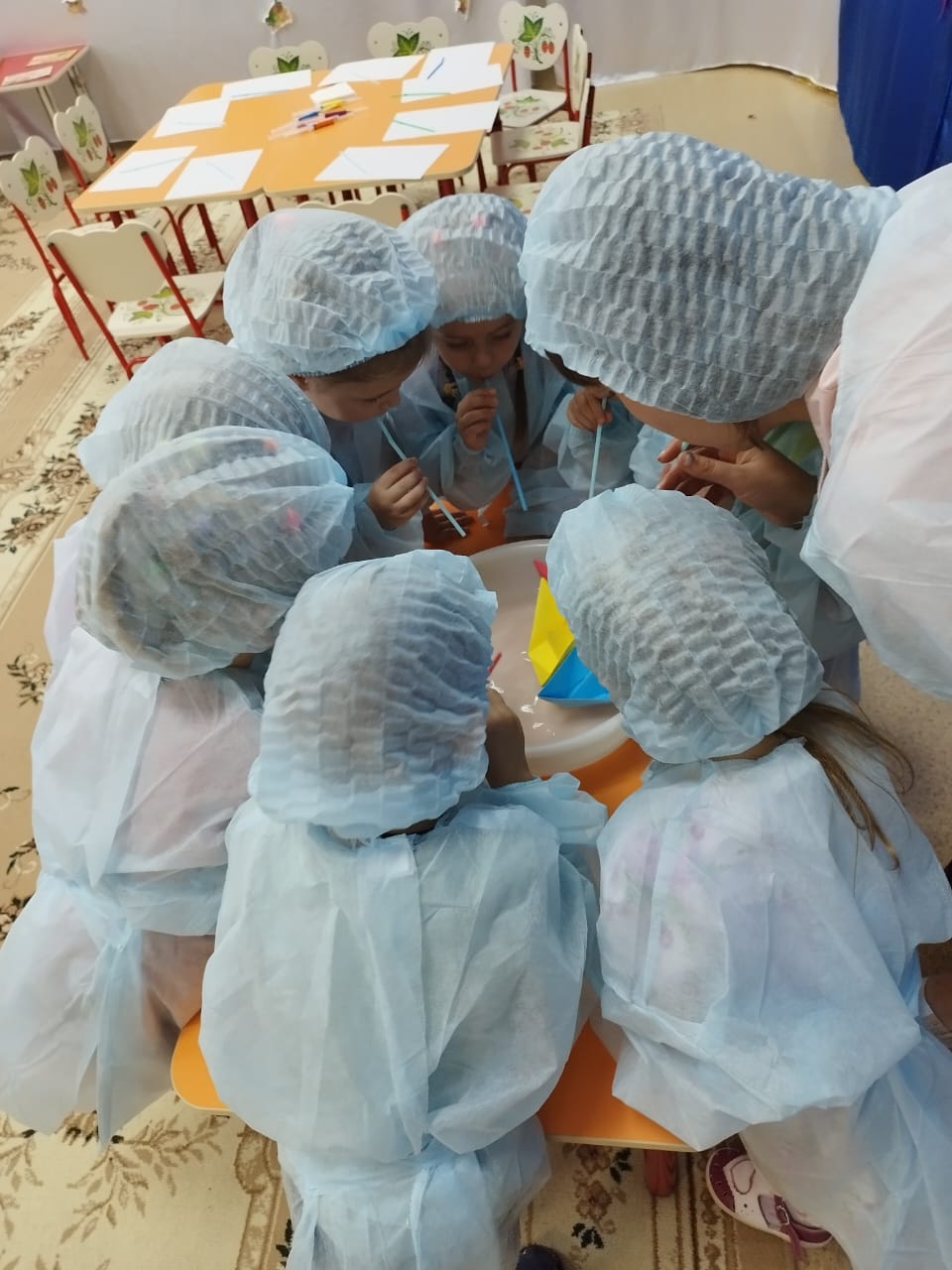 Самоанализнепосредственно-образовательной деятельности в средней группе«Воздух вокруг нас»Цель:1. Познакомить детей со свойствами воздуха (невидим, не имеет запаха, может двигаться, занимает место, передаёт запахи и т. д.)2. Формировать представление детей о значении воздуха для человека. 3. Развивать познавательную активность в процессе экспериментирования.4. Активизировать речь и обогащать словарь: воздух бесцветный, невидим, не имеет запаха.5. Учить детей работать в коллективе и индивидуально во время опытов, формировать доброжелательное отношение друг к другу.Предварительная работа: беседа о воздухе и его свойствах, наблюдение за воздухом на прогулке, рассматривание иллюстраций, отгадывание загадок о воде.Использованы методы обучения:Словесные: рассказ педагога, беседа.Игровые: воображаемая ситуация.Практические: опыт, упражнение, экспериментирование.Эти методы были применены для того, чтобы у детей проявить активность, заинтересованность, чтобы у детей вызвать интерес к познанию окружающего мира, чтобы ребенок стремился видеть новое и находить знакомое в действительности, чтобы ребенок думал, рассуждал, делал выводы, высказывал свои суждения, чтобы ребенок стремился быть добрым и совершал хорошие поступки.Разнообразие видов деятельности (игровая, познавательно-исследовательская, коммуникативная) связаны одним сюжетом.В начале занятия была проведена динамическая пауза, которая настроила детей на работу в «исследовательском центре».Дидактический анализ: поставленной цели мы достигли. Дети с увлечением принимались за опыты, достигли предполагаемых результатов, детям интересно получать знания об окружающем мире, они смело высказывали свои мысли, делали выводы и самое главное, я вызвала желание видеть и отмечать свойства воздуха без подсказки взрослого в своей повседневной жизни. Содержание занятия было доступно детям, интересно, соответствовало возрасту.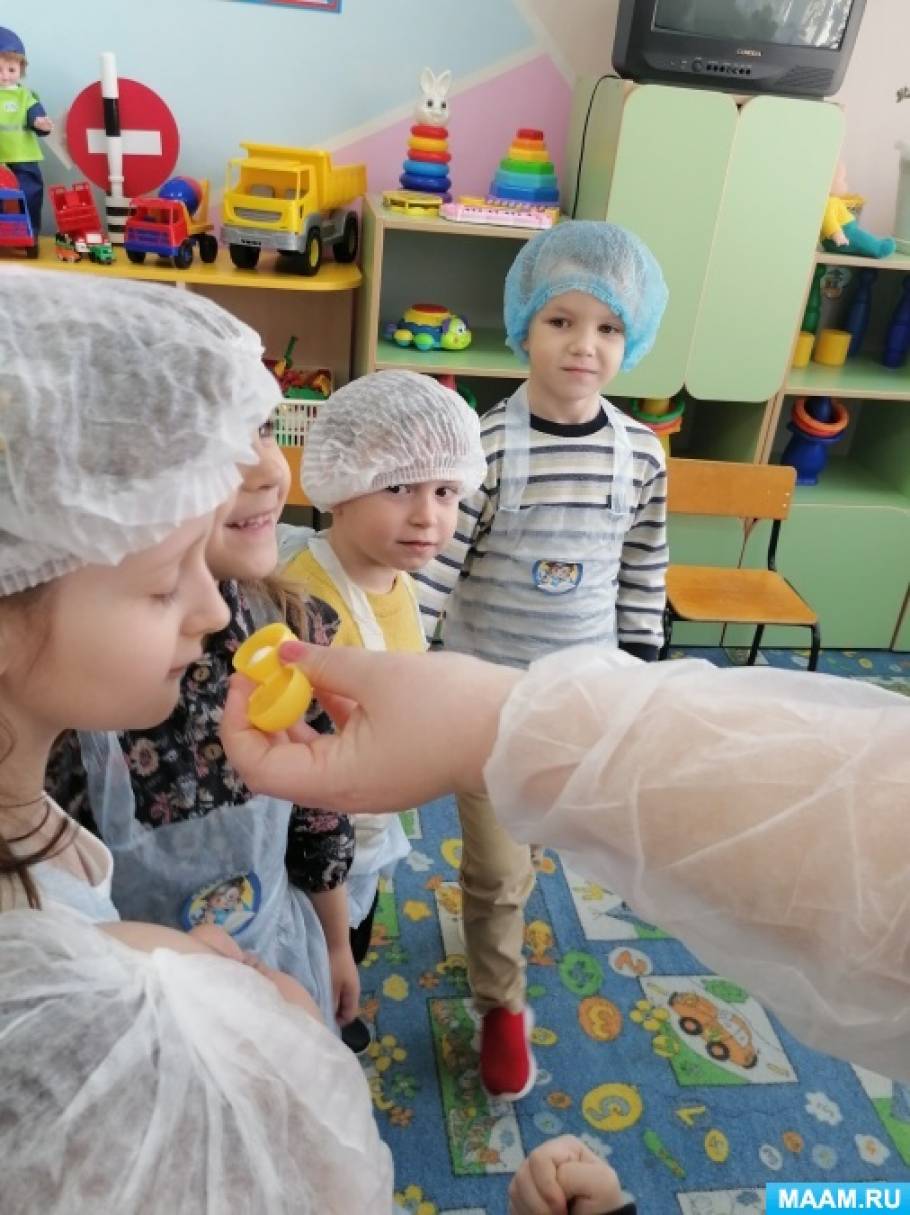 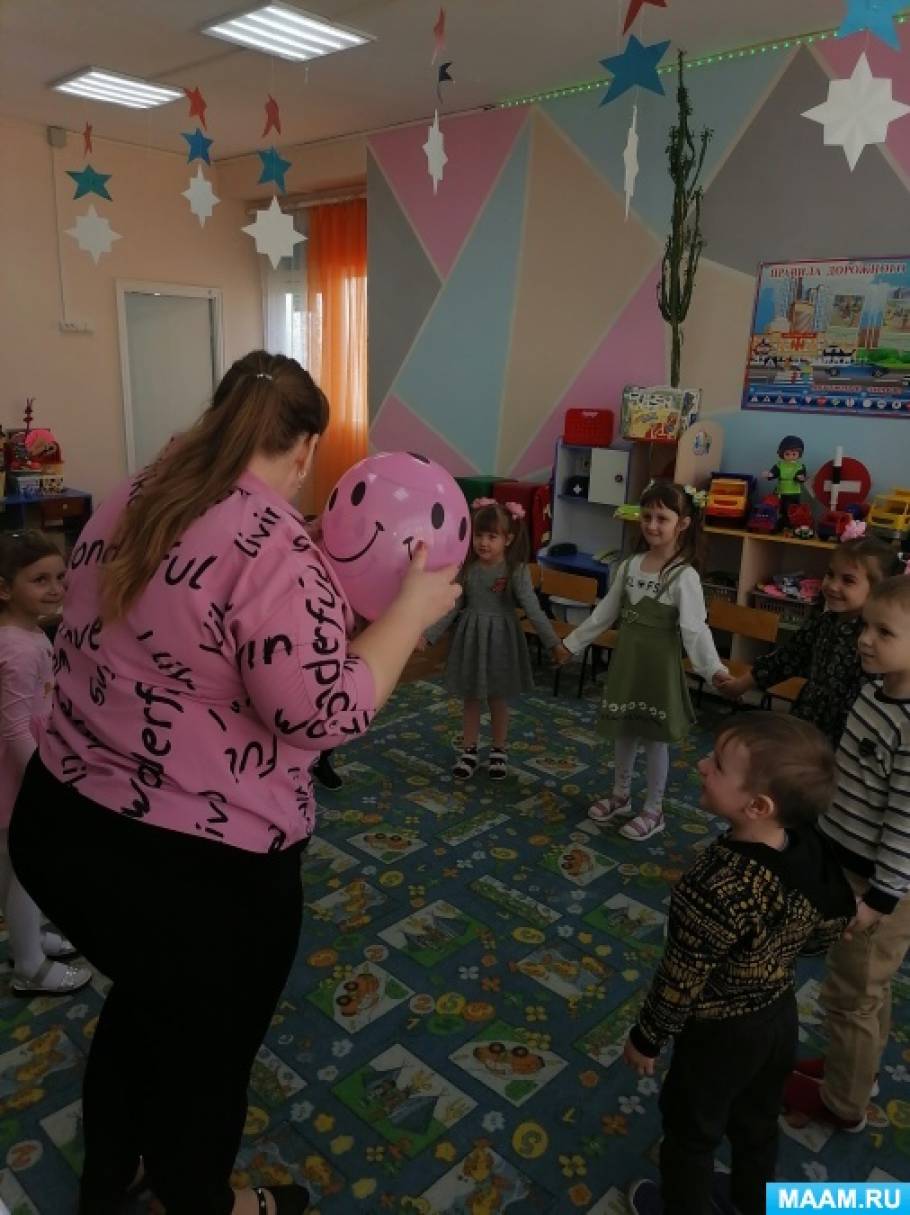 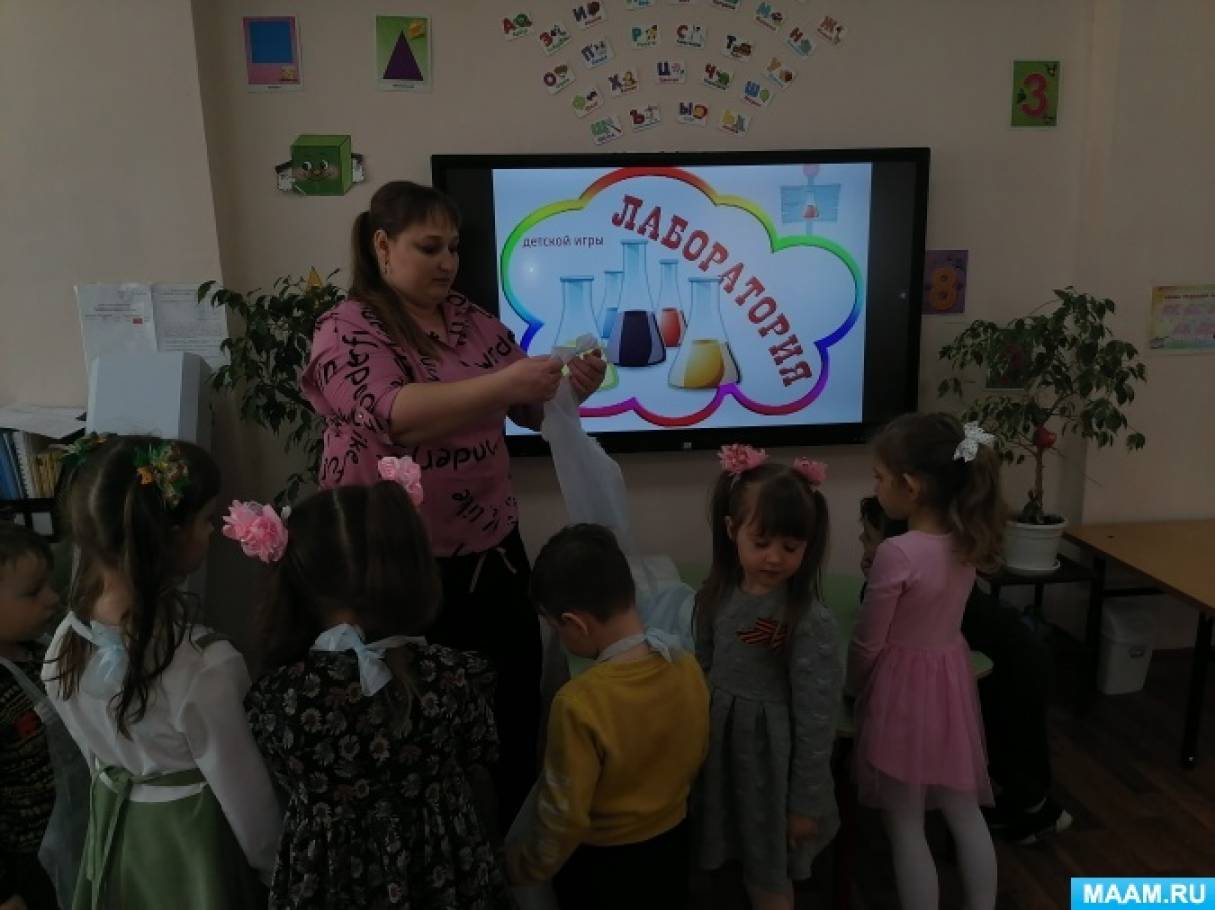 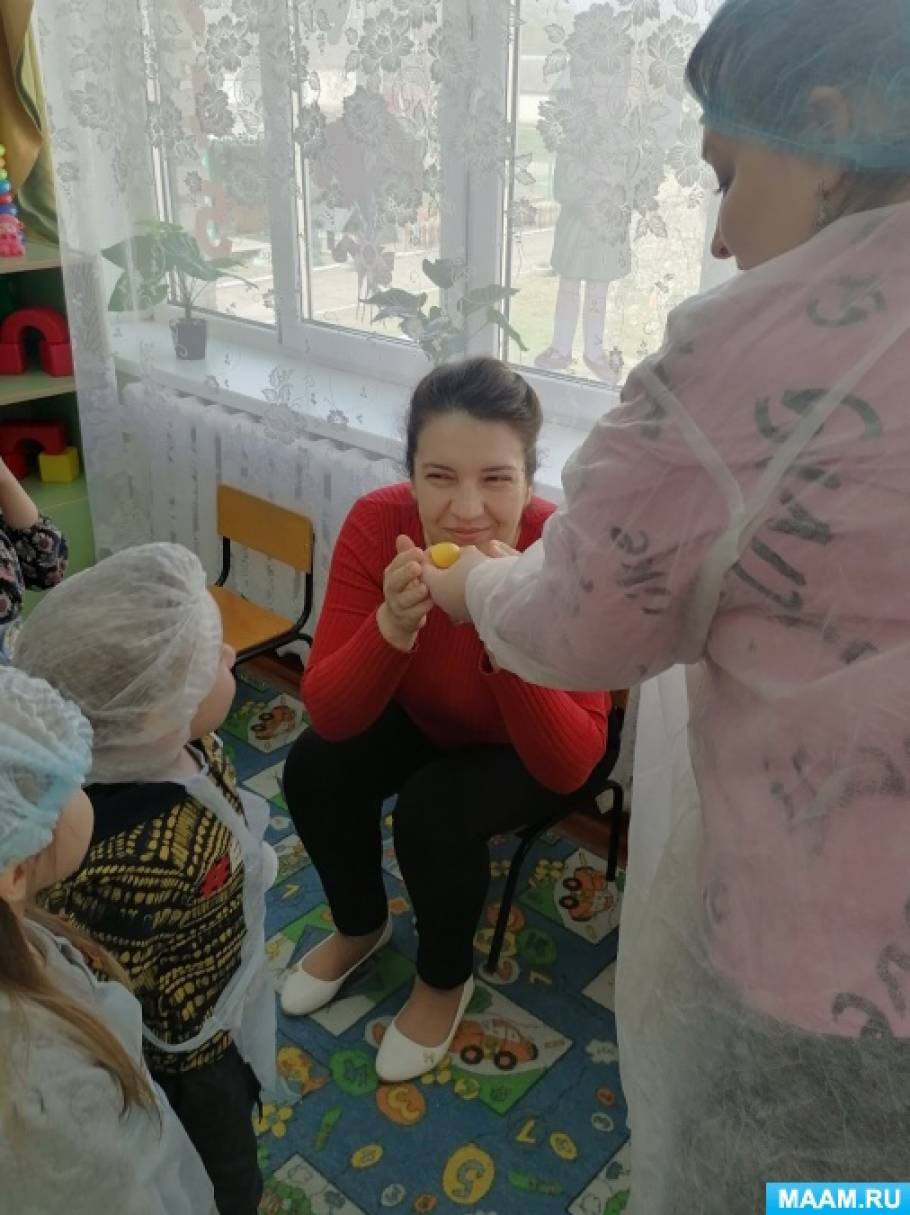 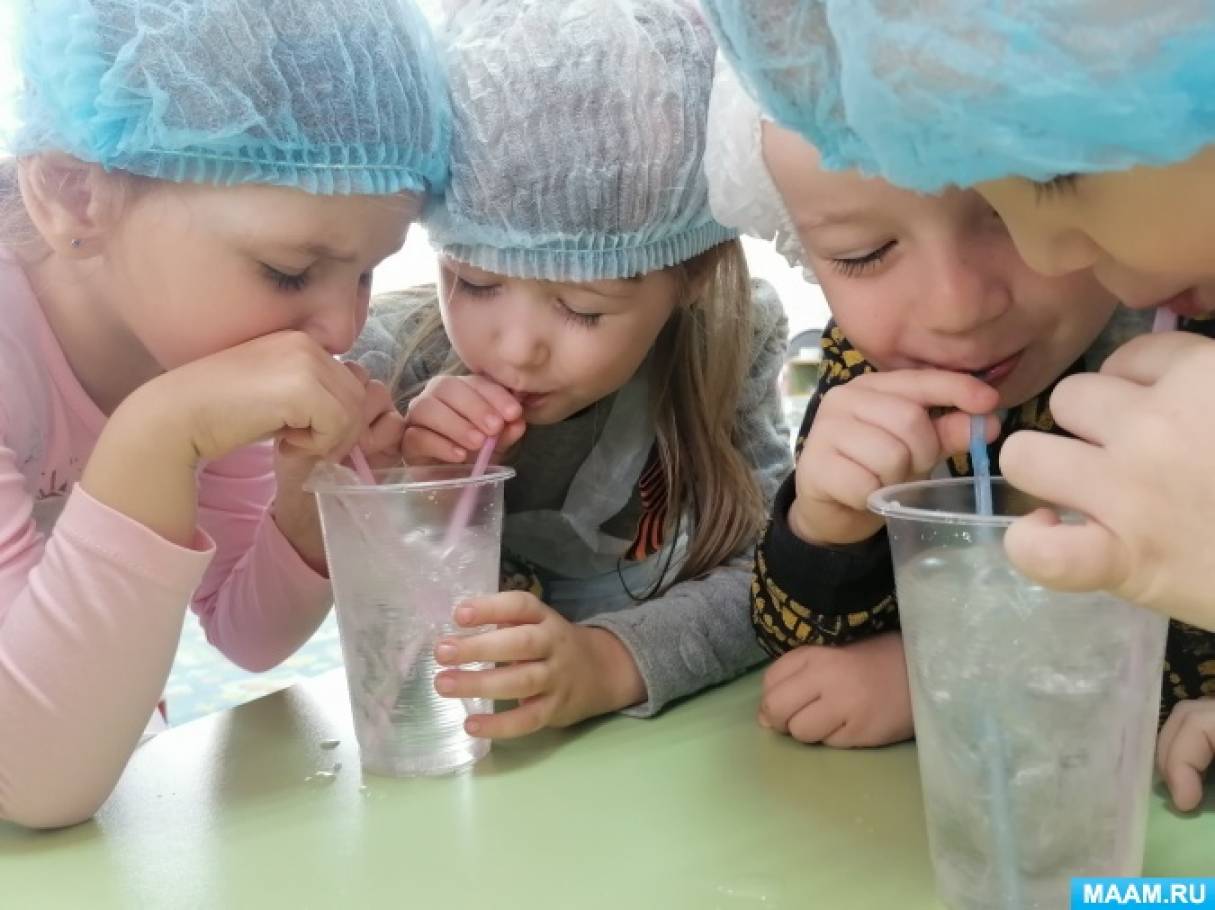 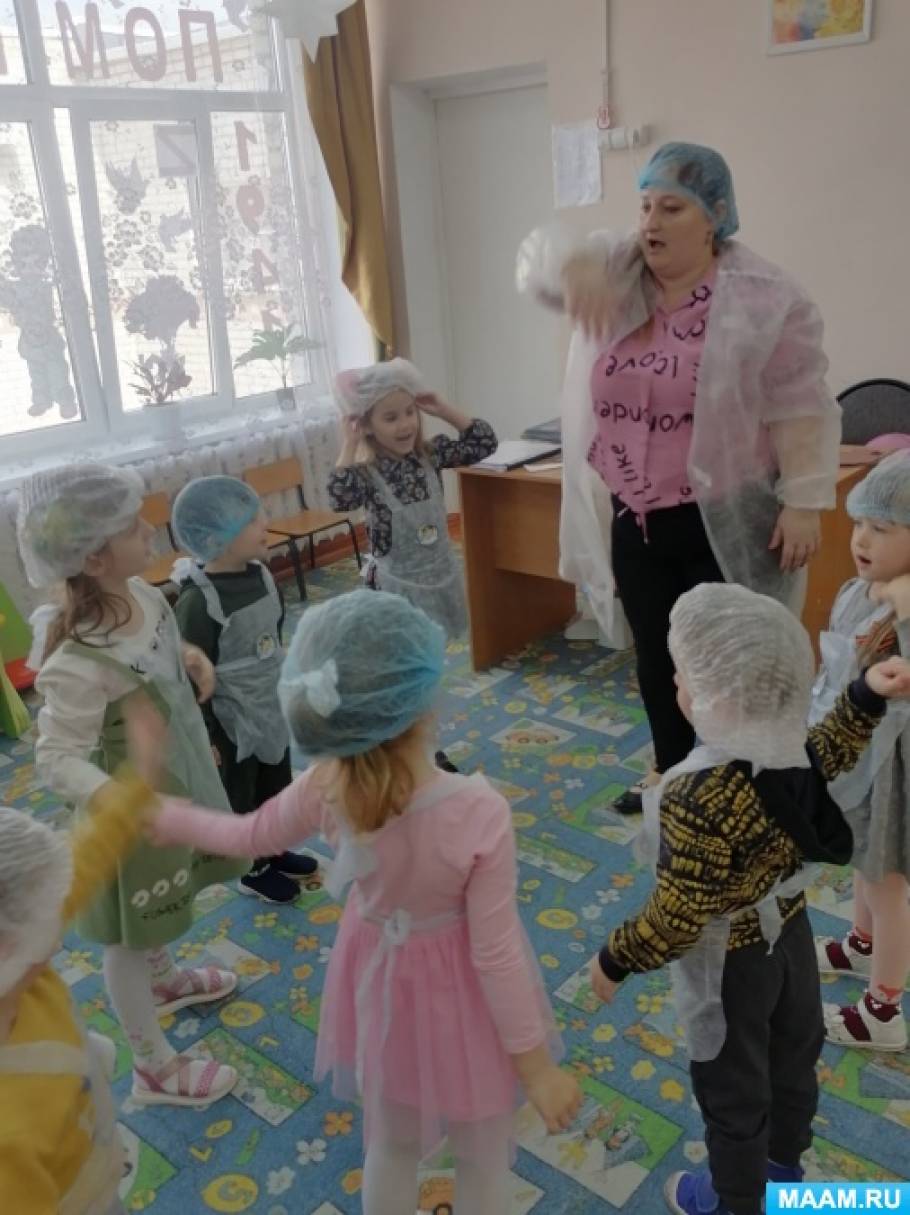 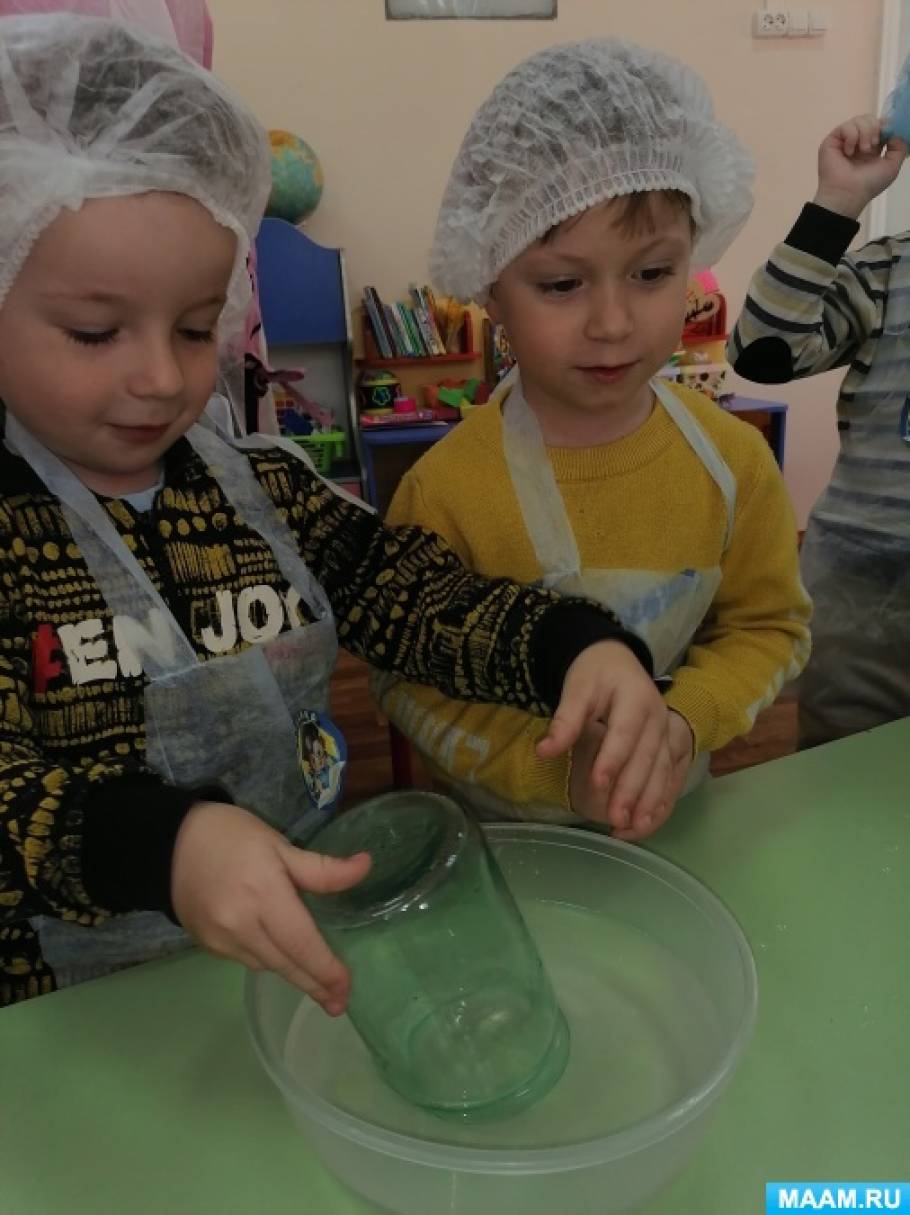 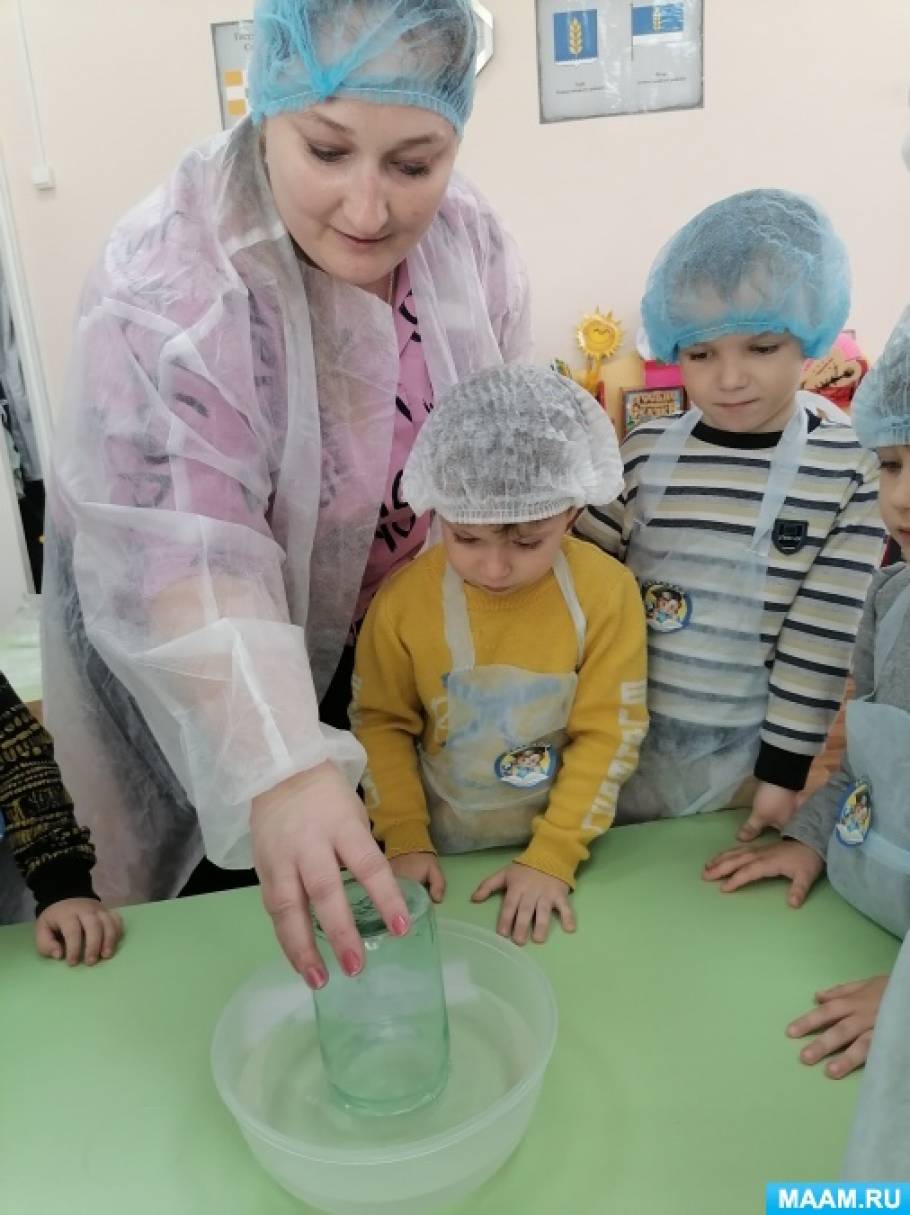 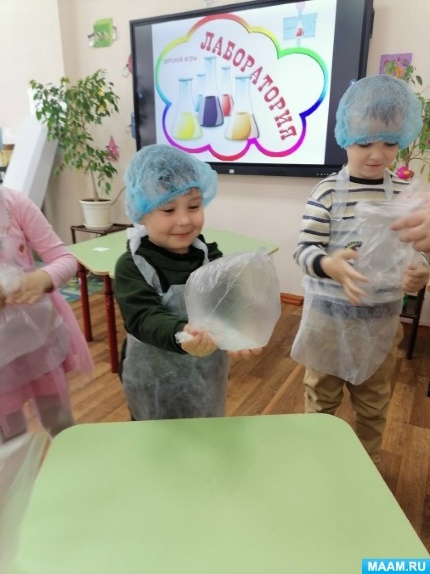 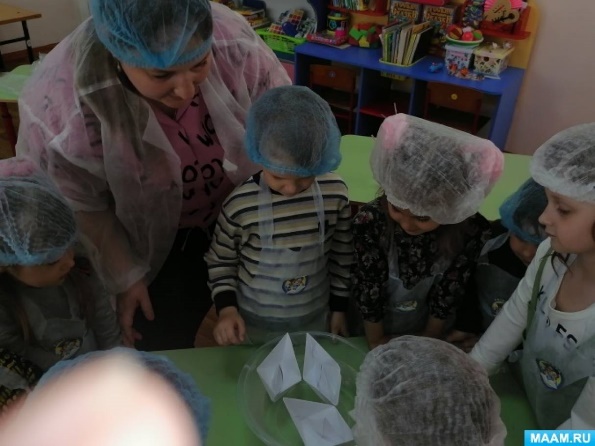 